基本信息基本信息 更新时间：2024-04-25 11:04  更新时间：2024-04-25 11:04  更新时间：2024-04-25 11:04  更新时间：2024-04-25 11:04 姓    名姓    名李广义李广义年    龄33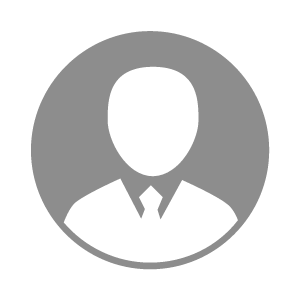 电    话电    话下载后可见下载后可见毕业院校沧州师范邮    箱邮    箱下载后可见下载后可见学    历大专住    址住    址期望月薪10000-20000求职意向求职意向养猪技术员,其他养殖技术员,产房技术员养猪技术员,其他养殖技术员,产房技术员养猪技术员,其他养殖技术员,产房技术员养猪技术员,其他养殖技术员,产房技术员期望地区期望地区河北省|衡水市河北省|衡水市河北省|衡水市河北省|衡水市教育经历教育经历就读学校：沧州师范学院 就读学校：沧州师范学院 就读学校：沧州师范学院 就读学校：沧州师范学院 就读学校：沧州师范学院 就读学校：沧州师范学院 就读学校：沧州师范学院 工作经历工作经历自我评价自我评价勤奋好学，乐观开朗，积极向上勤奋好学，乐观开朗，积极向上勤奋好学，乐观开朗，积极向上勤奋好学，乐观开朗，积极向上勤奋好学，乐观开朗，积极向上勤奋好学，乐观开朗，积极向上勤奋好学，乐观开朗，积极向上其他特长其他特长